InvoiceInvoiceDate:InvoiceInvoiceInvoice #: From:Bill To:Bill To:Bill To:Bill To:[Your Name/Company Name][Client’s Name/Company Name][Client’s Name/Company Name][Client’s Name/Company Name][Client’s Name/Company Name][Address Line 1][Address Line 1][Address Line 1][Address Line 1][Address Line 1][Address Line 2][Address Line 2][Address Line 2][Address Line 2][Address Line 2][City], [State], [Zip Code][City], [State], [Zip Code][City], [State], [Zip Code][City], [State], [Zip Code][City], [State], [Zip Code]DescriptionHoursRate/HourRate/HourTotalTotalPayment Terms: Net 30Total Amount Due: Total Amount Due: Total Amount Due: Terms and ConditionsSend Payment To:Send Payment To:Send Payment To:Send Payment To:Total payment must be completed within 30 days.[Name][Name][Name][Name]Thank you for your business![Bank Name][Bank Name][Bank Name][Bank Name]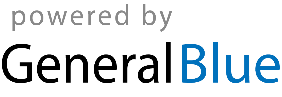 [Bank Account Number][Bank Account Number][Bank Account Number][Bank Account Number][Other Bank Info][Other Bank Info][Other Bank Info][Other Bank Info]